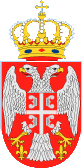 Назив наручиоца:ОШ”Живадинка Дивац“Брoj: 01-551/5Датум : 15.05.2018.годинеАдреса:Краља Милутина ббК р а г у ј е в а ц	Директор, Oсновне школе „Живадинка Дивац“ из Крагујевца, Милан Грујовић,  на основу члана 122. и 126. Закона о основама система образовања и васпитања, („Сл.гл.РС“ бр. 88/17), члана 107. став 3. и  члана 108. Закона о јавним набавкама („Службени гласник Републике Србије“, број 124/12, 14/2015 и 68/2015) и Извештаја Комисије за јавну набаку од 16.04.2018.године,  доносиО Д  Л У К Уо додели уговора за четврту партију    1. На предлог Комисије за јавну набавку образоване Решењем Градске управе за јавне набавке број 404-149/18-XII од 11.04.2018. године, у предмету јавне набавке број: 2: Канцеларијски материјал по партијама – четврта партија  (ОРН: 30192000), уговор се додељује понуђачу:„SGM“ d.o.o.Крагујевац, улица Радоја Домановића број 15; Матични број: 06957757; ПИБ:101509272 у складу са понудом за четврту партију број 13.04/18 од 13.04.2018.године;2. Одбија се као неприхватљива понуда :„ VM- commerce“ d.o.o. Краљево, улица Душана Поповића број 98; Матични број: 06242847; ПИБ: 101769953 у складу са понудом за четврту партију број 38 од 13.04.2018.године.О  б  р  а  з  л  о  ж  е  њ  еСпроведен је преговарачки поступак са објављивањем позива за достављање понуда након што је отворени поступак обустављен. Наручилац је поступио у складу са чланом 35. став 1. тачка 1. Закона о јавним набавкама где није постојала обавеза објављивања позива за достављање понуда, („Службени гласник Републике Србије“ број 124/12, 14/2015 и 68/2015) јер су у поступак преговарања позвани само и сви понуђачи који су учествовали у отвореном поступку:01. СЗТР„Мост“Крагујевац,02. „VM- commerce“ d.o.o. Краљево,03. SGM“ d.o.o. Крагујевац.Рок за достављање понуда био је 13.04.2018. године до 12:00 часова. Благовремено су приспеле понуде:01. SGM“ d.o.o. Крагујевац;02. „VM- commerce“ d.o.o. Краљево.Поступак преговарања је спроведен  у две фазе. Прва фазаЈавно отварање понуда, уз присуство овлашћених понуђача извршено је 13.04.2018. године са почетком у 13:00 часова. Поступак јавног отварања спроведен је од стране Комисије за јавне набавке. На спроведени поступак није било примедби.Подаци из извештаја о стручној оцени понуде:Понуђени су следећи услови:01. „SGM“ d.o.o.Крагујевац, улица Радоја Домановића број 15; Матични број: 06957757; ПИБ:101509272;Понуда за четврту партију број 13.04/18 од 13.04.2018.године:Основни елементи понуде-Понуђена цена 6.170.541,45 динара + ПДВ 1.183.729,34 динара  УКУПНО- 7.354.270,79 динара;Рок испоруке: 3 радна дана;Услови плаћања: Појединачни наручилац ће уговорену цену испоручених добара плаћати добављачу у року    - за привредне субјекте рок не може бити дужи од 45 дана, а између субјеката јавног       сектора до 60 дана                                                        Рок важења понуде: 91 дан02. „ VM- commerce“ d.o.o. Краљево, улица Душана Поповића број 98; Матични број: 06242847; ПИБ: 101769953;Понуда за четврту партију број 38 од 13.04.2018.године:Основни елементи понуде-Понуђена цена 7.478.973,39 динара + ПДВ  1.471.977,65 динара  УКУПНО- 8.950.918,05 динара;Рок испоруке: 3 радна дана;Услови плаћања: Појединачни наручилац ће уговорену цену испоручених добара плаћати добављачу у року    - за привредне субјекте рок не може бити дужи од 45 дана, а између субјеката јавног       сектора до 60 дана                                                        Рок важења понуде: 91 данСтручна оцена понуда: Комисија је констатовала да је понуђач „SGM“ d.o.o.Крагујевац,  отклонио недостатке у понуди због којих је понуда у отвореном поступку централизоване јавне набавке оцењена као неприхватљива , док понуђач „ VM- commerce“ d.o.o. Краљево није отклонио наведене недостатке у понуди.О овој фази поступка вођен је записник и копије су уручене овлашћеним представницима понуђача.  У другој фази поступка Комисија је позвала овлашћеног представника понуђача  „SGM“ d.o.o.Крагујевац на преговарање. Критеријум за преговарање је био „најнижа понуђена цена“. Представник понуђача „SGM“ d.o.o.Крагујевац се изјаснио да остаје при понуди  број 13.04/18 од 13.04.2018.године и да је то његова коначна понуда. О овој фази поступка вођен је записник и копија је уручена овлашћеном представнику понуђача. Комисија је констатовала да је понуда  „SGM“ d.o.o.Крагујевац прихватљива док је  понуда  „VM- commerce“ d.o.o. Краљево неприхватљива из разлога што понуђач није отклонио недостатке у понуди због којих је понуда у отвореном поступку централизоване јавне набавке оцењена као неприхватљива, односно понуђена цена прелази износ процењене вредности јавне набавке .На основу напред наведеног донета је одлука као у диспозитиву.ПРАВНА ПОУКАПонуђач који сматра да су му доношењем Одлуке о додели уговора за јавну набавку канцеларијски материјал- четврта партија повређена права, може да покрене поступак за заштиту права  у року од пет дана од дана објављивања ове Одлуке на порталу јавних набавки. Захтев за заштиту права подноси се наручиоцу, а копија се истовремено доставља Републичкој комисији за заштиту права, непосредно или препорученом поштом. Уз поднети захтев доставља се доказ о уплати таксе у износу од 60.000,00 динара на текући рачун Буџета Републике Србије број 840 – 30678845 – 06; шифра плаћања: 153 или 253;  позив на број: подаци о броју или ознаци јавне набавке поводом које се подноси захтев за заштиту права.                                                                                                                          ДИРЕКТОР                                                                                                                         Милан Грујовић